به نام ایزد  دانا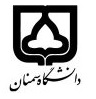                         (روش های آزمایشگاهی در زیست شناسی سلولی و مولکولی)                                            نسخه اولیه: 15/06/1399تاریخ به‌روز رسانی: 15/06/1400دانشکده  نام دانشکده پردیس فرزانگان                                                                       نیمسال دوم سال تحصیلی 1400-1399بودجه‌بندی درسمقطع: کارشناسی کارشناسی ارشد□ دکتری□مقطع: کارشناسی کارشناسی ارشد□ دکتری□مقطع: کارشناسی کارشناسی ارشد□ دکتری□تعداد واحد: 2 واحد تئوریتعداد واحد: 2 واحد تئوریفارسی: روش های آزمایشگاهی در زیست شناسی سلولی و مولکولی فارسی: روش های آزمایشگاهی در زیست شناسی سلولی و مولکولی فارسی: روش های آزمایشگاهی در زیست شناسی سلولی و مولکولی نام درسپیش‌نیاز:  -پیش‌نیاز:  -پیش‌نیاز:  -پیش‌نیاز:  -پیش‌نیاز:  -لاتین: Experimental methods in molecular and cell biology    لاتین: Experimental methods in molecular and cell biology    لاتین: Experimental methods in molecular and cell biology    نام درسشماره تلفن دفتر کار: 02333469423شماره تلفن دفتر کار: 02333469423شماره تلفن دفتر کار: 02333469423شماره تلفن دفتر کار: 02333469423شماره تلفن دفتر کار: 02333469423مدرس: فاطمه خاکدانمدرس: فاطمه خاکدانمدرس: فاطمه خاکدانمدرس: فاطمه خاکدانمنزلگاه اینترنتی: منزلگاه اینترنتی: منزلگاه اینترنتی: منزلگاه اینترنتی: منزلگاه اینترنتی: پست الکترونیکی:f.khakdan@semnan.ac.ir پست الکترونیکی:f.khakdan@semnan.ac.ir پست الکترونیکی:f.khakdan@semnan.ac.ir پست الکترونیکی:f.khakdan@semnan.ac.ir برنامه تدریس در هفته: شنبه (ساعت 10-8) در سامانه اميدبرنامه تدریس در هفته: شنبه (ساعت 10-8) در سامانه اميدبرنامه تدریس در هفته: شنبه (ساعت 10-8) در سامانه اميدبرنامه تدریس در هفته: شنبه (ساعت 10-8) در سامانه اميدبرنامه تدریس در هفته: شنبه (ساعت 10-8) در سامانه اميدبرنامه تدریس در هفته: شنبه (ساعت 10-8) در سامانه اميدبرنامه تدریس در هفته: شنبه (ساعت 10-8) در سامانه اميدبرنامه تدریس در هفته: شنبه (ساعت 10-8) در سامانه اميدبرنامه تدریس در هفته: شنبه (ساعت 10-8) در سامانه اميداهداف درس: هدف این درس آشنایی دانشجویان دوره کارشناسی رشته زیست شناسی سلولی و مولکولی با روش های مورد استفاده در علوم سلولی و مولکولی است. دانشجویان با گذراندن این درس قادر به انتخاب روش های مناسب جهت کارهای پژوهشی آینده خود خواهند بود و توانایی این روش ها را در رشته خود درک خواهند کرد. اهداف درس: هدف این درس آشنایی دانشجویان دوره کارشناسی رشته زیست شناسی سلولی و مولکولی با روش های مورد استفاده در علوم سلولی و مولکولی است. دانشجویان با گذراندن این درس قادر به انتخاب روش های مناسب جهت کارهای پژوهشی آینده خود خواهند بود و توانایی این روش ها را در رشته خود درک خواهند کرد. اهداف درس: هدف این درس آشنایی دانشجویان دوره کارشناسی رشته زیست شناسی سلولی و مولکولی با روش های مورد استفاده در علوم سلولی و مولکولی است. دانشجویان با گذراندن این درس قادر به انتخاب روش های مناسب جهت کارهای پژوهشی آینده خود خواهند بود و توانایی این روش ها را در رشته خود درک خواهند کرد. اهداف درس: هدف این درس آشنایی دانشجویان دوره کارشناسی رشته زیست شناسی سلولی و مولکولی با روش های مورد استفاده در علوم سلولی و مولکولی است. دانشجویان با گذراندن این درس قادر به انتخاب روش های مناسب جهت کارهای پژوهشی آینده خود خواهند بود و توانایی این روش ها را در رشته خود درک خواهند کرد. اهداف درس: هدف این درس آشنایی دانشجویان دوره کارشناسی رشته زیست شناسی سلولی و مولکولی با روش های مورد استفاده در علوم سلولی و مولکولی است. دانشجویان با گذراندن این درس قادر به انتخاب روش های مناسب جهت کارهای پژوهشی آینده خود خواهند بود و توانایی این روش ها را در رشته خود درک خواهند کرد. اهداف درس: هدف این درس آشنایی دانشجویان دوره کارشناسی رشته زیست شناسی سلولی و مولکولی با روش های مورد استفاده در علوم سلولی و مولکولی است. دانشجویان با گذراندن این درس قادر به انتخاب روش های مناسب جهت کارهای پژوهشی آینده خود خواهند بود و توانایی این روش ها را در رشته خود درک خواهند کرد. اهداف درس: هدف این درس آشنایی دانشجویان دوره کارشناسی رشته زیست شناسی سلولی و مولکولی با روش های مورد استفاده در علوم سلولی و مولکولی است. دانشجویان با گذراندن این درس قادر به انتخاب روش های مناسب جهت کارهای پژوهشی آینده خود خواهند بود و توانایی این روش ها را در رشته خود درک خواهند کرد. اهداف درس: هدف این درس آشنایی دانشجویان دوره کارشناسی رشته زیست شناسی سلولی و مولکولی با روش های مورد استفاده در علوم سلولی و مولکولی است. دانشجویان با گذراندن این درس قادر به انتخاب روش های مناسب جهت کارهای پژوهشی آینده خود خواهند بود و توانایی این روش ها را در رشته خود درک خواهند کرد. اهداف درس: هدف این درس آشنایی دانشجویان دوره کارشناسی رشته زیست شناسی سلولی و مولکولی با روش های مورد استفاده در علوم سلولی و مولکولی است. دانشجویان با گذراندن این درس قادر به انتخاب روش های مناسب جهت کارهای پژوهشی آینده خود خواهند بود و توانایی این روش ها را در رشته خود درک خواهند کرد. روش ارائه درس:استفاده از نرم افزار پاورپوینت و ویدئوهای آموزشی روش ارائه درس:استفاده از نرم افزار پاورپوینت و ویدئوهای آموزشی روش ارائه درس:استفاده از نرم افزار پاورپوینت و ویدئوهای آموزشی روش ارائه درس:استفاده از نرم افزار پاورپوینت و ویدئوهای آموزشی روش ارائه درس:استفاده از نرم افزار پاورپوینت و ویدئوهای آموزشی روش ارائه درس:استفاده از نرم افزار پاورپوینت و ویدئوهای آموزشی روش ارائه درس:استفاده از نرم افزار پاورپوینت و ویدئوهای آموزشی روش ارائه درس:استفاده از نرم افزار پاورپوینت و ویدئوهای آموزشی روش ارائه درس:استفاده از نرم افزار پاورپوینت و ویدئوهای آموزشی امتحان پایانی امتحان های میان ترم (مباحث تئوری و تمرین)امتحان های میان ترم (مباحث تئوری و تمرین)تعامل دانشجو با استاد ضمن ارائه درس تعامل دانشجو با استاد ضمن ارائه درس تمرین های کلاسی نحوه ارزشیابینحوه ارزشیابی6 نمره10 نمره10 نمره2 نمره2 نمره2 نمرهدرصد نمرهدرصد نمرهدانشجو حتما باید به سوالاتی که در کلاس پرسیده می شود پاسخ دهد (تعامل با استاد اهمیت دارد)تمرین هایی که بعضی از جلسات داده می شود انجام دهد. دانشجو حتما باید به سوالاتی که در کلاس پرسیده می شود پاسخ دهد (تعامل با استاد اهمیت دارد)تمرین هایی که بعضی از جلسات داده می شود انجام دهد. دانشجو حتما باید به سوالاتی که در کلاس پرسیده می شود پاسخ دهد (تعامل با استاد اهمیت دارد)تمرین هایی که بعضی از جلسات داده می شود انجام دهد. دانشجو حتما باید به سوالاتی که در کلاس پرسیده می شود پاسخ دهد (تعامل با استاد اهمیت دارد)تمرین هایی که بعضی از جلسات داده می شود انجام دهد. دانشجو حتما باید به سوالاتی که در کلاس پرسیده می شود پاسخ دهد (تعامل با استاد اهمیت دارد)تمرین هایی که بعضی از جلسات داده می شود انجام دهد. دانشجو حتما باید به سوالاتی که در کلاس پرسیده می شود پاسخ دهد (تعامل با استاد اهمیت دارد)تمرین هایی که بعضی از جلسات داده می شود انجام دهد. دانشجو حتما باید به سوالاتی که در کلاس پرسیده می شود پاسخ دهد (تعامل با استاد اهمیت دارد)تمرین هایی که بعضی از جلسات داده می شود انجام دهد. قوانین درسقوانین درسBoyer, Rodney F.  2008. Biochemistry laboratory: modern theory and techniques, modern theory and techniques— 2nd ed. Pearson Education, Inc.Rob Reed, David Holmes, Jonathan Weyers, Allan Jones. 2012. Practical Skills in Biomolecular Sciences. Fourth edition. Addison Wesley Longman LimitedBoyer, Rodney F.  2008. Biochemistry laboratory: modern theory and techniques, modern theory and techniques— 2nd ed. Pearson Education, Inc.Rob Reed, David Holmes, Jonathan Weyers, Allan Jones. 2012. Practical Skills in Biomolecular Sciences. Fourth edition. Addison Wesley Longman LimitedBoyer, Rodney F.  2008. Biochemistry laboratory: modern theory and techniques, modern theory and techniques— 2nd ed. Pearson Education, Inc.Rob Reed, David Holmes, Jonathan Weyers, Allan Jones. 2012. Practical Skills in Biomolecular Sciences. Fourth edition. Addison Wesley Longman LimitedBoyer, Rodney F.  2008. Biochemistry laboratory: modern theory and techniques, modern theory and techniques— 2nd ed. Pearson Education, Inc.Rob Reed, David Holmes, Jonathan Weyers, Allan Jones. 2012. Practical Skills in Biomolecular Sciences. Fourth edition. Addison Wesley Longman LimitedBoyer, Rodney F.  2008. Biochemistry laboratory: modern theory and techniques, modern theory and techniques— 2nd ed. Pearson Education, Inc.Rob Reed, David Holmes, Jonathan Weyers, Allan Jones. 2012. Practical Skills in Biomolecular Sciences. Fourth edition. Addison Wesley Longman LimitedBoyer, Rodney F.  2008. Biochemistry laboratory: modern theory and techniques, modern theory and techniques— 2nd ed. Pearson Education, Inc.Rob Reed, David Holmes, Jonathan Weyers, Allan Jones. 2012. Practical Skills in Biomolecular Sciences. Fourth edition. Addison Wesley Longman LimitedBoyer, Rodney F.  2008. Biochemistry laboratory: modern theory and techniques, modern theory and techniques— 2nd ed. Pearson Education, Inc.Rob Reed, David Holmes, Jonathan Weyers, Allan Jones. 2012. Practical Skills in Biomolecular Sciences. Fourth edition. Addison Wesley Longman Limitedمنابع و مآخذ درسمنابع و مآخذ درسنیمسال اول و دومنیمسال اول و دومنیمسال اول و دومنیمسال اول و دومنیمسال اول و دومنیمسال اول و دومنیمسال اول و دومنيم‌سال‌هاي ارائه درسنيم‌سال‌هاي ارائه درسشماره هفته آموزشیمبحثتوضیحات1مقدمه ای بر درس، اهداف، تعاریف مقدماتی شرح ساختار درس اهداف درس، روش‌هاي ارائه درس،  روش‌های ارزشیابی درس، قوانین درس، منابع و مأخذ و اصطلاحات آماری برای دانشجويان توضیح داده می‌شود.2اصول اندازه گیری کمی، pH و اندازه گیری آن، محلول های بافری 3اصول روش های میکروسکوپی4اصول روش های جداسازی شامل: اصول کروماتوگرافی، اصول الکتروفورز، اصول ته نشین سازی و فیلتراسیون غشایی و دیالیز تعادلی میان ترم5روش های سنجش کمی پروتئین ها 6اصول روشهای رادیوایزوتوپ 7فعالیت آنزیمی و اندازه گیری آن  8اصول روشهای تعیین توالی اسید نوکلئیک  9اصول روش های تعیین توالی پروتئین میان ترم10اصول روش های استخراج DNA، RNA و پروتئین و سنجش ها 11اصول روش های کشت سلول12اصول PCR و Real-time PCR13اصول روش های اسپکتروسکوپی14اصول روش های زیست شناسی مولکولی15اصول روش های ایمنی شناختی16امتحان پایانی